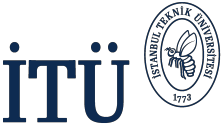 Ders PlanıCOURSE PLANDersin Fizik Mühendisliği Öğrenci ÇıktılarıylaİlişkisiÖlçek:	    1: Az,    2: Kısmi,    3: TamRelationship of the Course toMathematical EngineeringStudent OutcomesScaling:	1:Little,    2: Partial,    3: FullDers kaynakları ve Başarı değerlendirme sistemi (Course materials and Assessment criteria)Dersin Adı: FİZİKTE MATEMATİK YÖNTEMLER IIDersin Adı: FİZİKTE MATEMATİK YÖNTEMLER IIDersin Adı: FİZİKTE MATEMATİK YÖNTEMLER IIDersin Adı: FİZİKTE MATEMATİK YÖNTEMLER IIDersin Adı: FİZİKTE MATEMATİK YÖNTEMLER IIDersin Adı: FİZİKTE MATEMATİK YÖNTEMLER IICourse Name: MATHEMATICAL METHODS IN PHYSICS IICourse Name: MATHEMATICAL METHODS IN PHYSICS IICourse Name: MATHEMATICAL METHODS IN PHYSICS IICourse Name: MATHEMATICAL METHODS IN PHYSICS IICourse Name: MATHEMATICAL METHODS IN PHYSICS IICourse Name: MATHEMATICAL METHODS IN PHYSICS IICourse Name: MATHEMATICAL METHODS IN PHYSICS IIKod(Code)Yarıyıl(Semester)Yarıyıl(Semester)Kredi(Local Credits)Kredi(Local Credits)AKTS Kredi(ECTS Credits)AKTS Kredi(ECTS Credits)AKTS Kredi(ECTS Credits)Ders Uygulaması,  Saat/Hafta(Course Implementation, Hours/Week)Ders Uygulaması,  Saat/Hafta(Course Implementation, Hours/Week)Ders Uygulaması,  Saat/Hafta(Course Implementation, Hours/Week)Ders Uygulaması,  Saat/Hafta(Course Implementation, Hours/Week)Ders Uygulaması,  Saat/Hafta(Course Implementation, Hours/Week)Kod(Code)Yarıyıl(Semester)Yarıyıl(Semester)Kredi(Local Credits)Kredi(Local Credits)AKTS Kredi(ECTS Credits)AKTS Kredi(ECTS Credits)AKTS Kredi(ECTS Credits)Ders (Theoretical)Ders (Theoretical)Uygulama(Tutorial)Uygulama(Tutorial)Laboratuar(Laboratory)FIZ362/FZ362E7,87,8444443322Bölüm / Program(Department/Program)Bölüm / Program(Department/Program)Fizik mühendisliği/ Fizik Mühendisliği(Physics Engineering / Physics Engineering)Fizik mühendisliği/ Fizik Mühendisliği(Physics Engineering / Physics Engineering)Fizik mühendisliği/ Fizik Mühendisliği(Physics Engineering / Physics Engineering)Fizik mühendisliği/ Fizik Mühendisliği(Physics Engineering / Physics Engineering)Fizik mühendisliği/ Fizik Mühendisliği(Physics Engineering / Physics Engineering)Fizik mühendisliği/ Fizik Mühendisliği(Physics Engineering / Physics Engineering)Fizik mühendisliği/ Fizik Mühendisliği(Physics Engineering / Physics Engineering)Fizik mühendisliği/ Fizik Mühendisliği(Physics Engineering / Physics Engineering)Fizik mühendisliği/ Fizik Mühendisliği(Physics Engineering / Physics Engineering)Fizik mühendisliği/ Fizik Mühendisliği(Physics Engineering / Physics Engineering)Fizik mühendisliği/ Fizik Mühendisliği(Physics Engineering / Physics Engineering)Dersin Türü(Course Type)Dersin Türü(Course Type)Seçmeli(Elective)Seçmeli(Elective)Seçmeli(Elective)Seçmeli(Elective)Seçmeli(Elective)Dersin Dili(Course Language)Dersin Dili(Course Language)Dersin Dili(Course Language)Türkçe/İngilizce(Turkish/English)Türkçe/İngilizce(Turkish/English)Türkçe/İngilizce(Turkish/English)Dersin Önkoşulları(Course Prerequisites)Dersin Önkoşulları(Course Prerequisites)FIZ 321 veya FIZ 321E MIN DD(FIZ 321 or FIZ 321E MIN DD)FIZ 321 veya FIZ 321E MIN DD(FIZ 321 or FIZ 321E MIN DD)FIZ 321 veya FIZ 321E MIN DD(FIZ 321 or FIZ 321E MIN DD)FIZ 321 veya FIZ 321E MIN DD(FIZ 321 or FIZ 321E MIN DD)FIZ 321 veya FIZ 321E MIN DD(FIZ 321 or FIZ 321E MIN DD)FIZ 321 veya FIZ 321E MIN DD(FIZ 321 or FIZ 321E MIN DD)FIZ 321 veya FIZ 321E MIN DD(FIZ 321 or FIZ 321E MIN DD)FIZ 321 veya FIZ 321E MIN DD(FIZ 321 or FIZ 321E MIN DD)FIZ 321 veya FIZ 321E MIN DD(FIZ 321 or FIZ 321E MIN DD)FIZ 321 veya FIZ 321E MIN DD(FIZ 321 or FIZ 321E MIN DD)FIZ 321 veya FIZ 321E MIN DD(FIZ 321 or FIZ 321E MIN DD)Dersin Mesleki Bileşene Katkısı, %(Course Category by Content, %)Dersin Mesleki Bileşene Katkısı, %(Course Category by Content, %)Temel Bilim ve Matematik(Basic Sciences and Math)Temel Bilim ve Matematik(Basic Sciences and Math)Temel Mühendislik(Engineering Science)Temel Mühendislik(Engineering Science)Temel Mühendislik(Engineering Science)Temel Mühendislik(Engineering Science)Temel Mühendislik(Engineering Science)Mühendislik/Mimarlık Tasarım (Engineering/Architecture Design)Mühendislik/Mimarlık Tasarım (Engineering/Architecture Design)Genel Eğitim(General Education)Genel Eğitim(General Education)Dersin Mesleki Bileşene Katkısı, %(Course Category by Content, %)Dersin Mesleki Bileşene Katkısı, %(Course Category by Content, %)50503030303030--2020DersinTanımı(Course Description)DersinTanımı(Course Description)Fizikte Matematik Yöntemler I dersinin devamı olarak, fizikte karşımıza çıkan çoğu değişken katsayılı ikinci mertebeden Lineer Diferansiyel denklemlerin aslında Hipergeometrik ve Konfluent-Hipergeometrik denklemlerinin bir özel hali olduğunu anlamak, Hipergeometrik ve Konfluent-hipergeometrik fonksiyonların elde edilmesi,  Değişkenlerine Ayrıştırma yöntemi, Bu yöntem ile Laplace, Helmholtz, dalga ve difüzyon denklemlerinin Çözümlenmesi, Schrodinger denkleminin sürekli potansiyel örnekleri durumda incelenmesi, Fizikte Grup teorisinin uygulamaları,  Sturm-Liouville tipi denklemlerde Green Fonksiyonu yöntemiFizikte Matematik Yöntemler I dersinin devamı olarak, fizikte karşımıza çıkan çoğu değişken katsayılı ikinci mertebeden Lineer Diferansiyel denklemlerin aslında Hipergeometrik ve Konfluent-Hipergeometrik denklemlerinin bir özel hali olduğunu anlamak, Hipergeometrik ve Konfluent-hipergeometrik fonksiyonların elde edilmesi,  Değişkenlerine Ayrıştırma yöntemi, Bu yöntem ile Laplace, Helmholtz, dalga ve difüzyon denklemlerinin Çözümlenmesi, Schrodinger denkleminin sürekli potansiyel örnekleri durumda incelenmesi, Fizikte Grup teorisinin uygulamaları,  Sturm-Liouville tipi denklemlerde Green Fonksiyonu yöntemiFizikte Matematik Yöntemler I dersinin devamı olarak, fizikte karşımıza çıkan çoğu değişken katsayılı ikinci mertebeden Lineer Diferansiyel denklemlerin aslında Hipergeometrik ve Konfluent-Hipergeometrik denklemlerinin bir özel hali olduğunu anlamak, Hipergeometrik ve Konfluent-hipergeometrik fonksiyonların elde edilmesi,  Değişkenlerine Ayrıştırma yöntemi, Bu yöntem ile Laplace, Helmholtz, dalga ve difüzyon denklemlerinin Çözümlenmesi, Schrodinger denkleminin sürekli potansiyel örnekleri durumda incelenmesi, Fizikte Grup teorisinin uygulamaları,  Sturm-Liouville tipi denklemlerde Green Fonksiyonu yöntemiFizikte Matematik Yöntemler I dersinin devamı olarak, fizikte karşımıza çıkan çoğu değişken katsayılı ikinci mertebeden Lineer Diferansiyel denklemlerin aslında Hipergeometrik ve Konfluent-Hipergeometrik denklemlerinin bir özel hali olduğunu anlamak, Hipergeometrik ve Konfluent-hipergeometrik fonksiyonların elde edilmesi,  Değişkenlerine Ayrıştırma yöntemi, Bu yöntem ile Laplace, Helmholtz, dalga ve difüzyon denklemlerinin Çözümlenmesi, Schrodinger denkleminin sürekli potansiyel örnekleri durumda incelenmesi, Fizikte Grup teorisinin uygulamaları,  Sturm-Liouville tipi denklemlerde Green Fonksiyonu yöntemiFizikte Matematik Yöntemler I dersinin devamı olarak, fizikte karşımıza çıkan çoğu değişken katsayılı ikinci mertebeden Lineer Diferansiyel denklemlerin aslında Hipergeometrik ve Konfluent-Hipergeometrik denklemlerinin bir özel hali olduğunu anlamak, Hipergeometrik ve Konfluent-hipergeometrik fonksiyonların elde edilmesi,  Değişkenlerine Ayrıştırma yöntemi, Bu yöntem ile Laplace, Helmholtz, dalga ve difüzyon denklemlerinin Çözümlenmesi, Schrodinger denkleminin sürekli potansiyel örnekleri durumda incelenmesi, Fizikte Grup teorisinin uygulamaları,  Sturm-Liouville tipi denklemlerde Green Fonksiyonu yöntemiFizikte Matematik Yöntemler I dersinin devamı olarak, fizikte karşımıza çıkan çoğu değişken katsayılı ikinci mertebeden Lineer Diferansiyel denklemlerin aslında Hipergeometrik ve Konfluent-Hipergeometrik denklemlerinin bir özel hali olduğunu anlamak, Hipergeometrik ve Konfluent-hipergeometrik fonksiyonların elde edilmesi,  Değişkenlerine Ayrıştırma yöntemi, Bu yöntem ile Laplace, Helmholtz, dalga ve difüzyon denklemlerinin Çözümlenmesi, Schrodinger denkleminin sürekli potansiyel örnekleri durumda incelenmesi, Fizikte Grup teorisinin uygulamaları,  Sturm-Liouville tipi denklemlerde Green Fonksiyonu yöntemiFizikte Matematik Yöntemler I dersinin devamı olarak, fizikte karşımıza çıkan çoğu değişken katsayılı ikinci mertebeden Lineer Diferansiyel denklemlerin aslında Hipergeometrik ve Konfluent-Hipergeometrik denklemlerinin bir özel hali olduğunu anlamak, Hipergeometrik ve Konfluent-hipergeometrik fonksiyonların elde edilmesi,  Değişkenlerine Ayrıştırma yöntemi, Bu yöntem ile Laplace, Helmholtz, dalga ve difüzyon denklemlerinin Çözümlenmesi, Schrodinger denkleminin sürekli potansiyel örnekleri durumda incelenmesi, Fizikte Grup teorisinin uygulamaları,  Sturm-Liouville tipi denklemlerde Green Fonksiyonu yöntemiFizikte Matematik Yöntemler I dersinin devamı olarak, fizikte karşımıza çıkan çoğu değişken katsayılı ikinci mertebeden Lineer Diferansiyel denklemlerin aslında Hipergeometrik ve Konfluent-Hipergeometrik denklemlerinin bir özel hali olduğunu anlamak, Hipergeometrik ve Konfluent-hipergeometrik fonksiyonların elde edilmesi,  Değişkenlerine Ayrıştırma yöntemi, Bu yöntem ile Laplace, Helmholtz, dalga ve difüzyon denklemlerinin Çözümlenmesi, Schrodinger denkleminin sürekli potansiyel örnekleri durumda incelenmesi, Fizikte Grup teorisinin uygulamaları,  Sturm-Liouville tipi denklemlerde Green Fonksiyonu yöntemiFizikte Matematik Yöntemler I dersinin devamı olarak, fizikte karşımıza çıkan çoğu değişken katsayılı ikinci mertebeden Lineer Diferansiyel denklemlerin aslında Hipergeometrik ve Konfluent-Hipergeometrik denklemlerinin bir özel hali olduğunu anlamak, Hipergeometrik ve Konfluent-hipergeometrik fonksiyonların elde edilmesi,  Değişkenlerine Ayrıştırma yöntemi, Bu yöntem ile Laplace, Helmholtz, dalga ve difüzyon denklemlerinin Çözümlenmesi, Schrodinger denkleminin sürekli potansiyel örnekleri durumda incelenmesi, Fizikte Grup teorisinin uygulamaları,  Sturm-Liouville tipi denklemlerde Green Fonksiyonu yöntemiFizikte Matematik Yöntemler I dersinin devamı olarak, fizikte karşımıza çıkan çoğu değişken katsayılı ikinci mertebeden Lineer Diferansiyel denklemlerin aslında Hipergeometrik ve Konfluent-Hipergeometrik denklemlerinin bir özel hali olduğunu anlamak, Hipergeometrik ve Konfluent-hipergeometrik fonksiyonların elde edilmesi,  Değişkenlerine Ayrıştırma yöntemi, Bu yöntem ile Laplace, Helmholtz, dalga ve difüzyon denklemlerinin Çözümlenmesi, Schrodinger denkleminin sürekli potansiyel örnekleri durumda incelenmesi, Fizikte Grup teorisinin uygulamaları,  Sturm-Liouville tipi denklemlerde Green Fonksiyonu yöntemiFizikte Matematik Yöntemler I dersinin devamı olarak, fizikte karşımıza çıkan çoğu değişken katsayılı ikinci mertebeden Lineer Diferansiyel denklemlerin aslında Hipergeometrik ve Konfluent-Hipergeometrik denklemlerinin bir özel hali olduğunu anlamak, Hipergeometrik ve Konfluent-hipergeometrik fonksiyonların elde edilmesi,  Değişkenlerine Ayrıştırma yöntemi, Bu yöntem ile Laplace, Helmholtz, dalga ve difüzyon denklemlerinin Çözümlenmesi, Schrodinger denkleminin sürekli potansiyel örnekleri durumda incelenmesi, Fizikte Grup teorisinin uygulamaları,  Sturm-Liouville tipi denklemlerde Green Fonksiyonu yöntemiDersinTanımı(Course Description)DersinTanımı(Course Description)As a continuation of Mathematical Methods I in Physics, we understand that second order linear differential equations with variable coefficients in physics are in fact a special case of Hypergeometric and Confluent-Hypergeometric equations,  Obtaining hypergeometric and confluent-hypergeometric functions, Speration of variables method,  Analysis of Laplace, Helmholtz, wave and diffusion equations by this method,  Continuous potential samples of the Schrodinger equation,  Applications of group theory in physics,  Green Function method in Sturm-Liouville type equationsAs a continuation of Mathematical Methods I in Physics, we understand that second order linear differential equations with variable coefficients in physics are in fact a special case of Hypergeometric and Confluent-Hypergeometric equations,  Obtaining hypergeometric and confluent-hypergeometric functions, Speration of variables method,  Analysis of Laplace, Helmholtz, wave and diffusion equations by this method,  Continuous potential samples of the Schrodinger equation,  Applications of group theory in physics,  Green Function method in Sturm-Liouville type equationsAs a continuation of Mathematical Methods I in Physics, we understand that second order linear differential equations with variable coefficients in physics are in fact a special case of Hypergeometric and Confluent-Hypergeometric equations,  Obtaining hypergeometric and confluent-hypergeometric functions, Speration of variables method,  Analysis of Laplace, Helmholtz, wave and diffusion equations by this method,  Continuous potential samples of the Schrodinger equation,  Applications of group theory in physics,  Green Function method in Sturm-Liouville type equationsAs a continuation of Mathematical Methods I in Physics, we understand that second order linear differential equations with variable coefficients in physics are in fact a special case of Hypergeometric and Confluent-Hypergeometric equations,  Obtaining hypergeometric and confluent-hypergeometric functions, Speration of variables method,  Analysis of Laplace, Helmholtz, wave and diffusion equations by this method,  Continuous potential samples of the Schrodinger equation,  Applications of group theory in physics,  Green Function method in Sturm-Liouville type equationsAs a continuation of Mathematical Methods I in Physics, we understand that second order linear differential equations with variable coefficients in physics are in fact a special case of Hypergeometric and Confluent-Hypergeometric equations,  Obtaining hypergeometric and confluent-hypergeometric functions, Speration of variables method,  Analysis of Laplace, Helmholtz, wave and diffusion equations by this method,  Continuous potential samples of the Schrodinger equation,  Applications of group theory in physics,  Green Function method in Sturm-Liouville type equationsAs a continuation of Mathematical Methods I in Physics, we understand that second order linear differential equations with variable coefficients in physics are in fact a special case of Hypergeometric and Confluent-Hypergeometric equations,  Obtaining hypergeometric and confluent-hypergeometric functions, Speration of variables method,  Analysis of Laplace, Helmholtz, wave and diffusion equations by this method,  Continuous potential samples of the Schrodinger equation,  Applications of group theory in physics,  Green Function method in Sturm-Liouville type equationsAs a continuation of Mathematical Methods I in Physics, we understand that second order linear differential equations with variable coefficients in physics are in fact a special case of Hypergeometric and Confluent-Hypergeometric equations,  Obtaining hypergeometric and confluent-hypergeometric functions, Speration of variables method,  Analysis of Laplace, Helmholtz, wave and diffusion equations by this method,  Continuous potential samples of the Schrodinger equation,  Applications of group theory in physics,  Green Function method in Sturm-Liouville type equationsAs a continuation of Mathematical Methods I in Physics, we understand that second order linear differential equations with variable coefficients in physics are in fact a special case of Hypergeometric and Confluent-Hypergeometric equations,  Obtaining hypergeometric and confluent-hypergeometric functions, Speration of variables method,  Analysis of Laplace, Helmholtz, wave and diffusion equations by this method,  Continuous potential samples of the Schrodinger equation,  Applications of group theory in physics,  Green Function method in Sturm-Liouville type equationsAs a continuation of Mathematical Methods I in Physics, we understand that second order linear differential equations with variable coefficients in physics are in fact a special case of Hypergeometric and Confluent-Hypergeometric equations,  Obtaining hypergeometric and confluent-hypergeometric functions, Speration of variables method,  Analysis of Laplace, Helmholtz, wave and diffusion equations by this method,  Continuous potential samples of the Schrodinger equation,  Applications of group theory in physics,  Green Function method in Sturm-Liouville type equationsAs a continuation of Mathematical Methods I in Physics, we understand that second order linear differential equations with variable coefficients in physics are in fact a special case of Hypergeometric and Confluent-Hypergeometric equations,  Obtaining hypergeometric and confluent-hypergeometric functions, Speration of variables method,  Analysis of Laplace, Helmholtz, wave and diffusion equations by this method,  Continuous potential samples of the Schrodinger equation,  Applications of group theory in physics,  Green Function method in Sturm-Liouville type equationsAs a continuation of Mathematical Methods I in Physics, we understand that second order linear differential equations with variable coefficients in physics are in fact a special case of Hypergeometric and Confluent-Hypergeometric equations,  Obtaining hypergeometric and confluent-hypergeometric functions, Speration of variables method,  Analysis of Laplace, Helmholtz, wave and diffusion equations by this method,  Continuous potential samples of the Schrodinger equation,  Applications of group theory in physics,  Green Function method in Sturm-Liouville type equationsDersin Amacı(Course Objectives)Dersin Amacı(Course Objectives)Fizikte karşımıza çıkan çoğu  değişken katsayılı ikinci mertebeden lineer diferansiyel denklemlerin çözümlerini anlamakMatematik alt yapımızı sağlamlaştırmakDoğada bildiğimiz simetrileri anlamak için Grup Teorisinden yararlanmakFizikte karşımıza çıkan çoğu  değişken katsayılı ikinci mertebeden lineer diferansiyel denklemlerin çözümlerini anlamakMatematik alt yapımızı sağlamlaştırmakDoğada bildiğimiz simetrileri anlamak için Grup Teorisinden yararlanmakFizikte karşımıza çıkan çoğu  değişken katsayılı ikinci mertebeden lineer diferansiyel denklemlerin çözümlerini anlamakMatematik alt yapımızı sağlamlaştırmakDoğada bildiğimiz simetrileri anlamak için Grup Teorisinden yararlanmakFizikte karşımıza çıkan çoğu  değişken katsayılı ikinci mertebeden lineer diferansiyel denklemlerin çözümlerini anlamakMatematik alt yapımızı sağlamlaştırmakDoğada bildiğimiz simetrileri anlamak için Grup Teorisinden yararlanmakFizikte karşımıza çıkan çoğu  değişken katsayılı ikinci mertebeden lineer diferansiyel denklemlerin çözümlerini anlamakMatematik alt yapımızı sağlamlaştırmakDoğada bildiğimiz simetrileri anlamak için Grup Teorisinden yararlanmakFizikte karşımıza çıkan çoğu  değişken katsayılı ikinci mertebeden lineer diferansiyel denklemlerin çözümlerini anlamakMatematik alt yapımızı sağlamlaştırmakDoğada bildiğimiz simetrileri anlamak için Grup Teorisinden yararlanmakFizikte karşımıza çıkan çoğu  değişken katsayılı ikinci mertebeden lineer diferansiyel denklemlerin çözümlerini anlamakMatematik alt yapımızı sağlamlaştırmakDoğada bildiğimiz simetrileri anlamak için Grup Teorisinden yararlanmakFizikte karşımıza çıkan çoğu  değişken katsayılı ikinci mertebeden lineer diferansiyel denklemlerin çözümlerini anlamakMatematik alt yapımızı sağlamlaştırmakDoğada bildiğimiz simetrileri anlamak için Grup Teorisinden yararlanmakFizikte karşımıza çıkan çoğu  değişken katsayılı ikinci mertebeden lineer diferansiyel denklemlerin çözümlerini anlamakMatematik alt yapımızı sağlamlaştırmakDoğada bildiğimiz simetrileri anlamak için Grup Teorisinden yararlanmakFizikte karşımıza çıkan çoğu  değişken katsayılı ikinci mertebeden lineer diferansiyel denklemlerin çözümlerini anlamakMatematik alt yapımızı sağlamlaştırmakDoğada bildiğimiz simetrileri anlamak için Grup Teorisinden yararlanmakFizikte karşımıza çıkan çoğu  değişken katsayılı ikinci mertebeden lineer diferansiyel denklemlerin çözümlerini anlamakMatematik alt yapımızı sağlamlaştırmakDoğada bildiğimiz simetrileri anlamak için Grup Teorisinden yararlanmakDersin Amacı(Course Objectives)Dersin Amacı(Course Objectives)1. To understand the solutions of the second order linear differential equations with the most variable coefficients
2. Strengthening our mathematical background
3. To take advantage of Group Theory to understand the symmetries we know in nature1. To understand the solutions of the second order linear differential equations with the most variable coefficients
2. Strengthening our mathematical background
3. To take advantage of Group Theory to understand the symmetries we know in nature1. To understand the solutions of the second order linear differential equations with the most variable coefficients
2. Strengthening our mathematical background
3. To take advantage of Group Theory to understand the symmetries we know in nature1. To understand the solutions of the second order linear differential equations with the most variable coefficients
2. Strengthening our mathematical background
3. To take advantage of Group Theory to understand the symmetries we know in nature1. To understand the solutions of the second order linear differential equations with the most variable coefficients
2. Strengthening our mathematical background
3. To take advantage of Group Theory to understand the symmetries we know in nature1. To understand the solutions of the second order linear differential equations with the most variable coefficients
2. Strengthening our mathematical background
3. To take advantage of Group Theory to understand the symmetries we know in nature1. To understand the solutions of the second order linear differential equations with the most variable coefficients
2. Strengthening our mathematical background
3. To take advantage of Group Theory to understand the symmetries we know in nature1. To understand the solutions of the second order linear differential equations with the most variable coefficients
2. Strengthening our mathematical background
3. To take advantage of Group Theory to understand the symmetries we know in nature1. To understand the solutions of the second order linear differential equations with the most variable coefficients
2. Strengthening our mathematical background
3. To take advantage of Group Theory to understand the symmetries we know in nature1. To understand the solutions of the second order linear differential equations with the most variable coefficients
2. Strengthening our mathematical background
3. To take advantage of Group Theory to understand the symmetries we know in nature1. To understand the solutions of the second order linear differential equations with the most variable coefficients
2. Strengthening our mathematical background
3. To take advantage of Group Theory to understand the symmetries we know in natureDersin Öğrenme Çıktıları (Course Learning Outcomes)Dersin Öğrenme Çıktıları (Course Learning Outcomes)Bildiğimiz veya çözemediğimiz fizik problemlerine nasıl bakabileceğimiziSağlam bir matematik alt yapısı oluşturmaDoğayı anlamanın bir yolunu ve gözlemlerimizin altında yatan simetriyi kavramabecerilerini elde eder.Bildiğimiz veya çözemediğimiz fizik problemlerine nasıl bakabileceğimiziSağlam bir matematik alt yapısı oluşturmaDoğayı anlamanın bir yolunu ve gözlemlerimizin altında yatan simetriyi kavramabecerilerini elde eder.Bildiğimiz veya çözemediğimiz fizik problemlerine nasıl bakabileceğimiziSağlam bir matematik alt yapısı oluşturmaDoğayı anlamanın bir yolunu ve gözlemlerimizin altında yatan simetriyi kavramabecerilerini elde eder.Bildiğimiz veya çözemediğimiz fizik problemlerine nasıl bakabileceğimiziSağlam bir matematik alt yapısı oluşturmaDoğayı anlamanın bir yolunu ve gözlemlerimizin altında yatan simetriyi kavramabecerilerini elde eder.Bildiğimiz veya çözemediğimiz fizik problemlerine nasıl bakabileceğimiziSağlam bir matematik alt yapısı oluşturmaDoğayı anlamanın bir yolunu ve gözlemlerimizin altında yatan simetriyi kavramabecerilerini elde eder.Bildiğimiz veya çözemediğimiz fizik problemlerine nasıl bakabileceğimiziSağlam bir matematik alt yapısı oluşturmaDoğayı anlamanın bir yolunu ve gözlemlerimizin altında yatan simetriyi kavramabecerilerini elde eder.Bildiğimiz veya çözemediğimiz fizik problemlerine nasıl bakabileceğimiziSağlam bir matematik alt yapısı oluşturmaDoğayı anlamanın bir yolunu ve gözlemlerimizin altında yatan simetriyi kavramabecerilerini elde eder.Bildiğimiz veya çözemediğimiz fizik problemlerine nasıl bakabileceğimiziSağlam bir matematik alt yapısı oluşturmaDoğayı anlamanın bir yolunu ve gözlemlerimizin altında yatan simetriyi kavramabecerilerini elde eder.Bildiğimiz veya çözemediğimiz fizik problemlerine nasıl bakabileceğimiziSağlam bir matematik alt yapısı oluşturmaDoğayı anlamanın bir yolunu ve gözlemlerimizin altında yatan simetriyi kavramabecerilerini elde eder.Bildiğimiz veya çözemediğimiz fizik problemlerine nasıl bakabileceğimiziSağlam bir matematik alt yapısı oluşturmaDoğayı anlamanın bir yolunu ve gözlemlerimizin altında yatan simetriyi kavramabecerilerini elde eder.Bildiğimiz veya çözemediğimiz fizik problemlerine nasıl bakabileceğimiziSağlam bir matematik alt yapısı oluşturmaDoğayı anlamanın bir yolunu ve gözlemlerimizin altında yatan simetriyi kavramabecerilerini elde eder.Dersin Öğrenme Çıktıları (Course Learning Outcomes)Dersin Öğrenme Çıktıları (Course Learning Outcomes)Students completing this course will be able to:I. How we can look at the physical problems that we know or cannot solve
II. Create a robust mathematical background.
III. To understand the nature of a path and the symmetry underlying our observationsStudents completing this course will be able to:I. How we can look at the physical problems that we know or cannot solve
II. Create a robust mathematical background.
III. To understand the nature of a path and the symmetry underlying our observationsStudents completing this course will be able to:I. How we can look at the physical problems that we know or cannot solve
II. Create a robust mathematical background.
III. To understand the nature of a path and the symmetry underlying our observationsStudents completing this course will be able to:I. How we can look at the physical problems that we know or cannot solve
II. Create a robust mathematical background.
III. To understand the nature of a path and the symmetry underlying our observationsStudents completing this course will be able to:I. How we can look at the physical problems that we know or cannot solve
II. Create a robust mathematical background.
III. To understand the nature of a path and the symmetry underlying our observationsStudents completing this course will be able to:I. How we can look at the physical problems that we know or cannot solve
II. Create a robust mathematical background.
III. To understand the nature of a path and the symmetry underlying our observationsStudents completing this course will be able to:I. How we can look at the physical problems that we know or cannot solve
II. Create a robust mathematical background.
III. To understand the nature of a path and the symmetry underlying our observationsStudents completing this course will be able to:I. How we can look at the physical problems that we know or cannot solve
II. Create a robust mathematical background.
III. To understand the nature of a path and the symmetry underlying our observationsStudents completing this course will be able to:I. How we can look at the physical problems that we know or cannot solve
II. Create a robust mathematical background.
III. To understand the nature of a path and the symmetry underlying our observationsStudents completing this course will be able to:I. How we can look at the physical problems that we know or cannot solve
II. Create a robust mathematical background.
III. To understand the nature of a path and the symmetry underlying our observationsStudents completing this course will be able to:I. How we can look at the physical problems that we know or cannot solve
II. Create a robust mathematical background.
III. To understand the nature of a path and the symmetry underlying our observationsHaftaKonularDersinÖğrenmeÇıktıları1Hipergeometrik Diferansiyel Denklemi Çözümü ve Hipergeometrik FonksiyonI2Legendre Diferansiyel Denkleminin Hipergeometrik denklem cinsinden yazılması II3Konfluent-Hipergeometrik Diferansiyel Denklemi Çözümü ve Konfluent-Hipergeometrik FonksiyonII4 Legendre, Laguerre, Hermite, Bessel, Chebyshev, Gegenbauer gibi diferansiyel denklemlerin Hipergeometrik yada Konfluent-Hipergeometrik denklemlerin özel bir hali olduğunun gösterilmesiII5Değişkenlere Ayrıştırma Yöntemi ile Laplace Denkleminin çözümlenmesiII6Schrodinger denkleminin sürekli potansiyel örnekleri ile çözümlenmesiII7Helmholtz, dalga ve difüzyon denklemlerinin çözümlenmesiII8Fizikte Grup Teorisine giriş, Sonlu gruplar, Devirsel gruplar, Simetrik gruplar ve Pauli Dışarlama İlkesiI,III9Lie Grupları tanımı, İsometri grubu tanımı, Çeşitli örnekler  SO(2), SO(3), SU(2), SU(1,1) gibi I,II, III10Lie Cebirlerinin tanımı, Sonlu ve Sonsuz boyutlu temsillerin tanımlanmasıI,II, III11SO(3) ve Açısal Momentum cebiri, SU(2) ve Pauli Spin Matrislerinin incelenmesiI,II, III12Poincare Grubu ve Casimir operatörleri olarak Kütle ve Spinin tanımıI,II, III13Bildiğimiz etkileşmelere Lie cebirleri aracılığıyla nasıl bakıyoruzI,II, III14 Sturm-Liouville tipi denklemlerde Green Fonksiyonu yöntemiI, IIWeeksTopicsCourse Learning Outcomes1Hypergeometric Differential Equation’s Solution and Hypergeometric FunctionI2Writing the Legendre Differential Equation in terms of the Hypergeometric EquationII3Confluent-Hypergeometric Differential Equation Solution and Confluent-Hyp. FunctionII4Demonstration of differential equations such as Legendre, Laguerre, Hermite, Bessel, Chebyshev, Gegenbauer as a special form of Hypergeometric or Confluent-Hypergeometric equationsII5Analysis of the Laplace Equation by Separation MethodII6Analysis of the Schrodinger equation with continuous potential examplesII7Analysis of Helmholtz, wave and diffusion equationsII8Introduction to group theory in physics, finite groups, cyclic groups, symmetric groups and Pauli exclusion principleI,III9Definition of Lie Groups, Isometry group definition, Various examples SO (2), SO (3), SU (2), SU (1,1)I,II, III10Definition of Lie Algebras, definition of finite and infinite dimensional representationsI,II, III11SO (3) and Angular Momentum algebra, Examination of SU (2) and Pauli Spin MatricesI,II, III12Poincare Group, Definition of Mass and Spin as Casimir operators.I,II, III13How we look at the interaction through Lie algebrasI,II, III14Green Function method in Sturm-Liouville type equationsI, IIProgramın mezuna kazandıracağı bilgi ve beceriler (programa ait çıktılar)Katkı SeviyesiKatkı SeviyesiKatkı SeviyesiProgramın mezuna kazandıracağı bilgi ve beceriler (programa ait çıktılar)1231Mühendislik, fen ve matematik ilkelerini uygulayarak karmaşık mühendislik problemlerini belirleme, formüle etme ve çözme becerisi.x2Küresel, kültürel, sosyal, çevresel ve ekonomik etmenlerle birlikte özel gereksinimleri sağlık, güvenlik ve refahı göz önüne alarak çözüm üreten mühendislik tasarımı uygulama becerisi.  x3Farklı dinleyici gruplarıyla etkili iletişim kurabilme becerisi.x4Mühendislik görevlerinde etik ve profesyonel sorumlulukların farkına varma ve mühendislik çözümlerinin küresel, ekonomik, çevresel ve toplumsal bağlamdaki etkilerini göz önünde bulundurarak bilinçli kararlar verme becerisi.x5Üyeleri birlikte liderlik sağlayan, işbirlikçi ve kapsayıcı bir ortam yaratan, hedefler belirleyen, görevleri planlayan ve hedefleri karşılayan bir ekipte etkili bir şekilde çalışma yeteneği becerisi.x6Özgün deney geliştirme, yürütme, verileri analiz etme ve yorumlama ve sonuç çıkarmak için mühendislik yargısını kullanma becerisi.x7Uygun öğrenme stratejileri kullanarak ihtiyaç duyulduğunda yeni bilgi edinme ve uygulama becerisi.xProgram Student OutcomesLevel of ContributionLevel of ContributionLevel of ContributionProgram Student Outcomes1231An abilitytoidentify, formulate, andsolvecomplexengineeringproblemsbyapplyingprinciples of engineering, science, andmathematics. x2An abilitytoapplyengineeringdesigntoproducesolutionsthatmeetspecifiedneedswithconsideration of publichealth, safety, andwelfare, as well as global, cultural, social, environmental, andeconomicfactors.x3An abilitytocommunicateeffectivelywith a range of audiences.x4An abilitytorecognizeethicalandprofessionalresponsibilities in engineeringsituationsandmakeinformedjudgments, whichmustconsidertheimpact of engineeringsolutions in global, economic, environmental, andsocietalcontexts.x5An abilitytofunctioneffectively on a teamwhosememberstogetherprovideleadership, create a collaborativeandinclusiveenvironment, establishgoals, plan tasks, andmeetobjectives.x6An abilitytodevelopandconductappropriateexperimentation, analyzeandinterpret data, anduseengineeringjudgmenttodrawconclusions.x7An abilitytoacquireandapplynewknowledge as needed, usingappropriatelearningstrategies.xTarih (Date)15.04.2019Bölüm onayı (Departmental approval)Fizik Mühendisliği Bölümü(Department of Physics Engineering)Ders Kitabı(Textbook)Diğer Kaynaklar(Other References)Ödevler ve Projeler(Homework & Projects)Ödevler ve Projeler(Homework & Projects)Laboratuvar Uygulamaları(Laboratory Work)Laboratuvar Uygulamaları(Laboratory Work)Bilgisayar Kullanımı(Computer Usage)Bilgisayar Kullanımı(Computer Usage)Diğer Uygulamalar(Other Activities)Diğer Uygulamalar(Other Activities)Başarı DeğerlendirmeSistemi (Assessment Criteria)Faaliyetler(Activities)Adedi(Quantity)Genel Nota Katkı, %(Effects on Grading, %)Başarı DeğerlendirmeSistemi (Assessment Criteria)Yıl İçi Sınavları(Midterm Exams)Başarı DeğerlendirmeSistemi (Assessment Criteria)Kısa Sınavlar(Quizzes)Başarı DeğerlendirmeSistemi (Assessment Criteria)Ödevler(Homework)Başarı DeğerlendirmeSistemi (Assessment Criteria)Projeler(Projects)Başarı DeğerlendirmeSistemi (Assessment Criteria)Dönem Ödevi/Projesi(Term Paper/Project)Başarı DeğerlendirmeSistemi (Assessment Criteria)Laboratuvar Uygulaması(Laboratory Work)Başarı DeğerlendirmeSistemi (Assessment Criteria)Diğer Uygulamalar(Other Activities)Başarı DeğerlendirmeSistemi (Assessment Criteria)Final Sınavı(Final Exam)